BANCO DE TRABAJO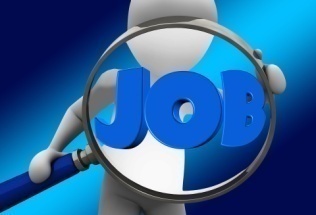 OFERTASEMPRESAS PRIVADASenero 2020Para obtener información más detallada de la ofertas de empleo basta con pinchar+Ctrl sobre las mismas.ZaragozaHuescaTeruelFechaPuesto de trabajoLocalidad07-01-2020Técnico de redesZaragoza07-01-2020GruistaZaragoza07-01-2020Informático soporte al clienteZaragoza07-01-2020Tubero oficial de 1ªZaragoza07-01-2020Asistente almacén textilZaragoza07-01-2020Acompañante para el coleZaragoza07-01-2020Director comercialZaragoza07-01-2020PanaderoPina de Ebro07-01-2020Profesor de cienciasZaragoza07-01-2020Profesional carpintería de aluminioZaragoza07-01-2020PintoresZaragoza07-01-2020Instalador de cortinasZaragoza07-01-2020Técnico PRLMaella07-01-2020Peón de la construcciónZaragoza07-01-2020Operarios planta químicaZuera07-01-2020AdministrativoTauste07-01-2020Técnico mantenimiento webZaragoza07-01-2020AlbañilZaragoza10-01-2020Niñera (bebé 5 meses)Zaragoza10-01-2020Niñera (niña 2 años)María de Huerva10-01-2020CarretilleroFigueruelas10-01-2020Dependiente zapateríaZaragoza10-01-2020Administrativo correduría segurosZaragoza10-01-2020Operario desguaceZaragoza10-01-2020Jefe de almacénZaragoza10-01-2020Formador técnicoZaragoza10-01-2020GerenteZaragoza10-01-2020Técnico instalador telecomunicacionesZaragoza10-01-2020Fontanero oficial 1ªZaragoza17-01-2020CarretilleroZaragoza17-01-2020Operarios de montajeZaragoza17-01-2020Operario máquina CNCZaragoza17-01-2020Azafata promocionesZaragoza17-01-2020Comercial administrativoZaragoza17-01-2020Ayudante mantenimiento contra incendiosZaragoza17-01-2020Coordinador actividades colegioZaragoza17-01-2020Conductor de primeraZaragoza17-01-2020Chófer repartidorZaragoza17-01-2020Técnico electromecánicoCalatayud17-01-2020Dependiente pasteleríaZaragoza17-01-2020Director hotelSástago17-01-2020DependienteZaragoza17-01-2020Administrativo con francésEl Burgo de Ebro17-01-2020Mozo de almacénZaragoza17-01-2020Carretillero – preparador de pedidosZaragoza17-01-2020Peón granja avícolaTauste17-01-2020RepartidorEjea de los Caballeros17-01-2020Técnico mantenimiento eólicoFigueruelas17-01-2020Administrativo recursos humanosZaragozaFechaPuesto de trabajoLocalidad07-01-2020Ayudante de cocinaHuesca07-01-2020Técnico soporte informáticoHuesca07-01-2020Operario metalHuesca07-01-2020CocineroSallent07-01-2020Contable – asesorHuesca07-01-2020Conductor C+CAPHuesca07-01-2020CamareroAstún07-01-2020Gestor de tráficoBarbastro07-01-2020Repartidor C+CAPBinéfar07-01-2020CaldereroHuesca07-01-2020Técnico electrónicoHuesca07-01-2020PeluquerosHuesca07-01-2020PodadoresLierta07-01-2020Atención al público (inglés y francés)Alquézar07-01-2020Dependiente panadería cafeteríaHuesca07-01-2020Técnico climatizaciónMonzón10-01-2020CocineroHuesca10-01-2020Frigorista electricistaAlmudévar10-01-2020Auxiliar caja supermercadoBarbastro10-01-2020Conductor camión tráilerPeñalba10-01-2020Operario industria químicaBarbastro10-01-2020CarretilleroBarbastro10-01-2020Encargado tienda alimentaciónHuesca10-01-2020Auxiliar administrativo Barbastro17-01-2020Recambista tallerSabiñánigo17-01-2020MecánicoHuesca17-01-2020ElectromecánicosHuesca17-01-2020Oficial climatizaciónHuesca17-01-2020Monitor pilatesBinéfar17-01-2020Chófer camiónBarbastro17-01-2020Jefe de tallerBarbastro17-01-2020Mecánico de tallerJaca17-01-2020Mozo carga y descargaHuesca17-01-2020Chófer góndolaBinéfar17-01-2020Comercial sector residuosMonzón17-01-2020Oficial mecánico autobúsHuesca17-01-2020CostureroMonzón17-01-2020Técnico electricistaHuesca17-01-2020Peones agrícolasBarbastro17-01-2020Recepcionista hotelSabiñánigo17-01-2020Cuidador de gastosHuesca17-01-2020CamareroSabiñánigo17-01-2020CocineroSabiñánigoFechaPuesto de trabajoLocalidad07-01-2020Operario de producciónAlbentosa07-01-2020Recepcionista hotelTeruel07-01-2020Evaluador seguridad internetTeruel07-01-2020Técnico sensibilización y educación para el desarrolloTeruel07-01-2020Dependiente de tienda Teruel10-01-2020PsicólogoTeruel10-01-2020Recepcionista auxiliar hosteleríaCamarena10-01-2020Técnico PRLAlcañiz10-01-2020Operario alimentación cárnicaCalamocha10-01-2020Cocineros Alcañiz10-01-2020Empleado logística y transporteTeruel10-01-2020Técnico de mantenimientoCamarena17-01-2020Responsable de logísticaTeruel17-01-2020Técnico mantenimiento electromecánicoTeruel17-01-2020Camarera de pisosTeruel17-01-2020Administrativo contableLa Puebla de Hijar17-01-2020SoldadorTeruel17-01-2020RepartidorTeruel17-01-2020Peón especialistaAlcañiz